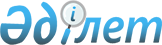 Сайрам ауданының ауылдық елді мекендерге жұмыс істеуге және тұруға келген денсаулық сақтау, білім беру, әлеуметтік қамсыздандыру, мәдениет, спорт және агроөнеркәсіптік кешен саласындағы мамандарға 2018 жылы көтерме жәрдемақы және тұрғын үй сатып алу немесе салу үшін бюджеттік кредит беру туралыОңтүстiк Қазақстан облысы Сайрам аудандық мәслихатының 2018 жылғы 20 наурыздағы № 25-168/VI шешiмi. Оңтүстiк Қазақстан облысының Әдiлет департаментiнде 2018 жылғы 9 сәуірде № 4506 болып тiркелдi
      "Қазақстан Республикасындағы жергілікті мемлекеттік басқару және өзін-өзі басқару туралы" Қазақстан Республикасының 2001 жылғы 23 қаңтардағы Заңының 6 бабының 1 тармағының 15) тармақшасына, "Ауылдық елді мекендерге жұмыс істеу және тұру үшін келген денсаулық сақтау, білім беру, әлеуметтік қамсыздандыру, мәдениет, спорт және агроөнеркәсіптік кешен саласындағы мамандарға әлеуметтік қолдау шараларын ұсыну мөлшерін айқындау туралы" Қазақстан Республикасы Үкіметінің 2009 жылғы 18 ақпандағы № 183 қаулысына, Қазақстан Республикасы Ұлттық экономика министрінің 2014 жылғы 6 қарашадағы № 72 бұйрығымен бекітілген "Ауылдық елді мекендерге жұмыс істеуге және тұруға келген денсаулық сақтау, білім беру, әлеуметтік қамсыздандыру, мәдениет, спорт және агроөнеркәсіптік кешен саласындағы мамандарға әлеуметтік қолдау шараларын көрсету" қағидаларының 4-тармағына Нормативтік құқықтық актілерді мемлекеттік тіркеу тізілімінде № 9946 тіркелген және аудан әкімінің 2018 жылғы 9 ақпандағы № 1/730 мәлiмдемесiне сәйкес, Сайрам аудандық мәслихаты ШЕШІМ ҚАБЫЛДАДЫ:
      1. Сайрам ауданының ауылдық елді мекендерге жұмыс iстеуге және тұруға келген денсаулық сақтау, бiлiм беру, әлеуметтiк қамсыздандыру, мәдениет, спорт және агроөнеркәсіптік кешен саласындағы мамандарға қажеттілікті ескере отырып, 2018 жылы көтерме жәрдемақы және тұрғын үй сатып алу немесе салу үшін бюджеттік кредит берілсін.
      2. "Сайрам аудандық мәслихат аппараты" мемлекеттік мекемесі Қазақстан Республикасының заңнамасында белгіленген тәртіппен:
      1) осы шешімнің аумақтық әділет органында мемлекеттік тіркелуін;
      2) осы шешім мемлекеттік тіркелгеннен кейін күнтізбелік он күн ішінде оның көшірмесін қағаз және электронды түрде қазақ және орыс тілдерінде "Республикалық құқықтық ақпарат орталығы" шаруашылық жүргізу құқығындағы республикалық мемлекеттік кәсіпорнына ресми жариялау және Қазақстан Республикасы нормативтік құқықтық актілерінің эталондық бақылау банкіне енгізу үшін жіберілуін;
      3) осы шешім мемлекеттік тіркелгеннен кейін күнтізбелік он күн ішінде оның көшірмесін Сайрам ауданының аумағында таратылатын мерзімді баспа басылымдарында ресми жариялауға жіберілуін;
      4) ресми жарияланғаннан кейін осы шешімді Сайрам аудандық мәслихаттың интернет-ресурсына орналастыруын қамтамасыз етсін.
      3. Осы шешім алғашқы ресми жарияланған күннен кейін күнтізбелік он күн өткен соң қолданысқа енгізіледі.
					© 2012. Қазақстан Республикасы Әділет министрлігінің «Қазақстан Республикасының Заңнама және құқықтық ақпарат институты» ШЖҚ РМК
				
      Аудандық мәслихат

      сессиясының төрағасы

Г.Раимкулов

      Аудандық мәслихат хатшысы

Ж.Сулейменов
